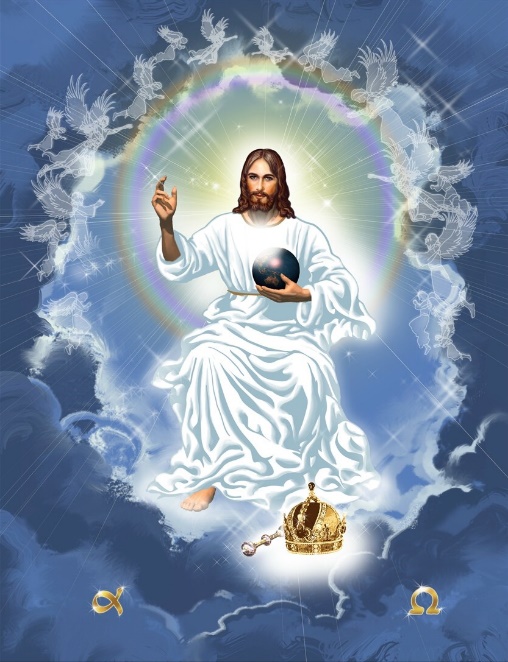 O Hyj, Atë i gjithëpushtetshëm, unë besoj në Ty, 
Të adhuroj, shpresoj në Ty dhe Të dua!Fali ata që nuk Të njohin, nuk besojnë në Ty, 
nuk Të adhurojnë, nuk shpresojnë në Ty, e nuk Të duan! LITANITË në nder të Hyjit AtëO Zot, ki mëshirë!	O Zot, ki mëshirë!O Krisht, ki mëshirë! 	O Krisht, ki mëshirë!O Zot, ki mëshirë!	O Zot, ki mëshirë!O Krisht, ndjena ne!	O Krisht, ndjena ne!O Krisht, dëgjona ne! 	O Krisht, dëgjona ne!Ati prej qiellit, Zot, Biri, Shpërblyesi i botës, Zot Shpirti Shenjt, Zot E Shenjta Trini, një i vetmi Zot O Atë, i madhërisë së pakufi O Atë, i fuqisë së pa mbarim O Atë, i butësisë së pa masë O Atë, i dashurisë së pa fund O Atë, fuqi e hiritO Atë, shkëlqim i ringjalljesO Atë, drita e paqesO Atë, gëzimi i shëlbimitO Atë, që je gjithmonë AtëO Atë i mëshirës së pashtershmeO Atë i shkëlqimit të patregueshëmO Atë, shpëtimi i të dëshpëruarveO Atë, shpresa e atyre që Të lutenO Atë, ngushëllimi në çdo vuajtjeO Atë, për fëmijët e Tu më të ligshtë O Atë, për fëmijët e Tu më të dëshpëruar O Atë, për fëmijët e Tu më pak të dashur O Atë, për fëmijët e Tu, 	
 që kurrë nuk Të kanë njohur O Atë, për fëmijët e Tu më të vetmuar O Atë, për fëmijët e Tu më të braktisur O Atë, për fëmijët e Tu, 	
 të cilët më së shumti vuajnë O Atë, për fëmijët e Tu, të cilët luftojnë 	
 që të vijë Mbretëria Jote O Qengji i Hyjit, ti që shlyen mëkatet e botës, na fal ne, o Zot! O Qengji i Hyjit, ti që shlyen mëkatet e botës, dëgjona ne, o Zot!O Qengji i Hyjit, ti që shlyen mëkatet e botës, ki mëshirë për ne, o Zot! Të lutemi!O Atë, po Të lutemi për të gjithë fëmijët e Tu: jepua paqen dhe shëlbimin, në emër të Gjakut të Paçmueshëm të Birit Tënd Jezu Krishtit dhe në emër të Zemrës tejet të dhimbshme të Virgjërës Mari. Amen. Ati im qiellor, po Të dorëzohem Ty O Ati im qiellor, 
po të lëshohem krejtësisht në duart e Tua. 
Bëj me mua gjithçka Të pëlqen Ty, 
e unë Të falënderoj për çkado 
që të bësh me mua. Jam i gatshëm për çdo gjë, pranoj çdo gjë, 
vetëm të plotësohet vullneti Yt në mua 
e në të gjitha krijesat e Tua. 
Zoti im, nuk dëshiroj asgjë tjetër. Po e vë shpirtin tim në duart e Tua, 
po Ta dhuroj, Zoti im, 
me gjithë dashurinë e zemrës sime, 
sepse Të dua – 
dhe sepse kam nevojë për dashurinë Tënde. Po Të dhurohem krejtësisht 
e po Ta lëshoj vetveten plotësisht 
në duart e Tua, 
me besim të pamasë, 
sepse Ti je Ati im. Amen. (Charles de Foucauld)O Atë, më dhuro... O Atë, ma dhuro dëshirën e thellë, që të dua pa ndërprerë; më mundëso që të shoh se asnjë moment që kalon, nuk do të mund ta jetoj më në dashuri; më mundëso që ta ndjej dhimbjen e thellë 	për shkak të kohës që e kam kaluar kot 	dhe për shkak të çdo momenti, që do të mund ta humbi kot. O Atë, urdhëroji shpirtit tim që pandërprerë të jetojë në dashuri; po edhe kur trupi im nuk është i pranishëm, shpirti im le të vazhdojë të Të duajë. Në Ty, me Ty dhe nëpërmjet Teje ta dua krejt botën dhe çdo krijesë me të cilën takohem. O Atë, dëshiroj vetëm këtë: po të lutem që asnjë hije e vaktësisë mos ta errësojë shpirtin tim, kështu që – duke e shikuar në momentin e vdekjes – të më pushtojë gëzimi, duke e parë në shkëlqimin e dritës Sate. Amen. 